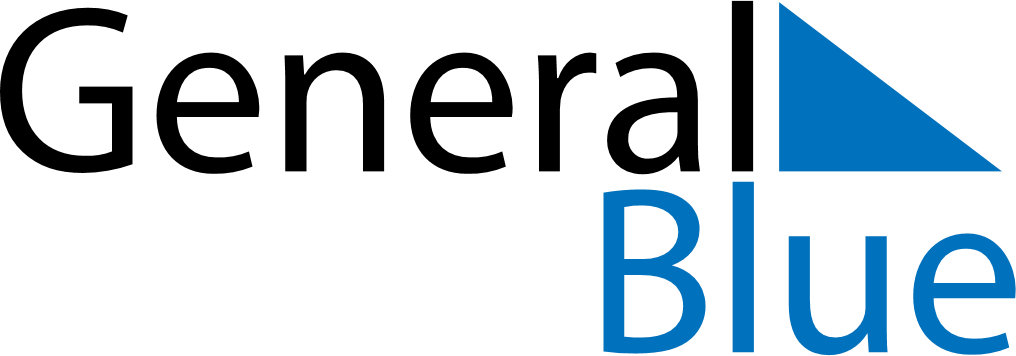 June 2026June 2026June 2026June 2026June 2026June 2026United StatesUnited StatesUnited StatesUnited StatesUnited StatesUnited StatesMondayTuesdayWednesdayThursdayFridaySaturdaySunday123456789101112131415161718192021JuneteenthFather’s Day222324252627282930NOTES